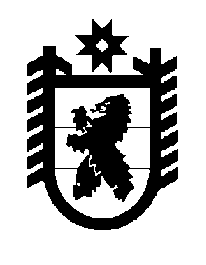 Российская Федерация Республика Карелия    ПРАВИТЕЛЬСТВО РЕСПУБЛИКИ КАРЕЛИЯПОСТАНОВЛЕНИЕот 5 июля 2012 года № 213-Пг. Петрозаводск О внесении изменений в постановление Правительства Республики Карелия от 15 июля 2009 года № 157-ППравительство Республики Карелия п о с т а н о в л я е т:Утвердить прилагаемые изменения, которые вносятся в постанов-ление Правительства Республики Карелия от 15 июля 2009 года № 157-П «О долгосрочной целевой программе «Пожарная безопасность в Республике Карелия на период до 2012 года» (Собрание законодательства Республики Карелия, 2009, № 7, ст. 809; 2010, № 3, ст. 248; 2011, № 7,           ст. 1090; № 11, ст.1838).            Глава Республики  Карелия                                                              А.П. ХудилайненУтверждены постановлением    Правительства Республики Карелия от 5 июля 2012 года № 213-П Изменения,которые вносятся в постановление Правительства Республики Карелия  от 15 июля 2009 года № 157-П1. В наименовании и пункте 1 цифры «2012» заменить цифрами «2013».2. Пункт 3 изложить в следующей редакции:«3. Контроль за выполнением постановления возложить на заместителя Главы Республики Карелия – Председателя Государственного комитета Республики Карелия по жилищно-коммунальному хозяйству и энергетике Тельнова О.В.».3. В долгосрочной целевой программе «Пожарная безопасность в Республике Карелия на период до 2012 года» (далее – Программа), утвержденной указанным постановлением:а) в наименовании цифры «2012» заменить цифрами «2013»;б) в паспорте Программы:в наименовании Программы цифры «2012» заменить цифрами «2013»;строку «Цели Программы» изложить в следующей редакции: «- снижение риска пожаров до социально приемлемого уровня, включая сокращение количества зарегистрированных пожаров, к 2013 году по сравнению с 2008 годом на 12%, уменьшение числа погибших на пожарах людей на 24%, сокращение ущерба от пожаров на 51%»;строку «Ожидаемые конечные результаты реализации Программы и показатели эффективности» изложить в следующей редакции:«- к концу 2013 года в сравнении с 2008 годом:снижение количества зарегистрированных пожаров с 1626 до 1430            (-12%);снижение количества погибших на пожарах людей с 139 до 105                    (-24%);снижение количества людей, получивших травмы, с 174 до 114 человек (-34%);снижение материального ущерба от пожаров с 92 млн. рублей  до             45 млн. рублей (-51%);увеличение стоимости спасенных материальных ценностей с                    367 млн. рублей до 370 млн. рублей (увеличение на 1%);снижение количества населенных пунктов, в которых не обеспечивается требуемый уровень пожарной безопасности, с 82% до 26% (-68%);сокращение среднего времени прибытия к месту пожара с 10,9 минуты до 7,4 минуты (-32%);сокращение среднего времени ликвидации пожаров с 40,9 минуты до 29,5 минуты (-28%);повышение уровня обученности населения основам безопасности жизнедеятельности, правил и навыков поведения в чрезвычайных ситуациях с 18% до 60% (рост в 3,3 раза);рост количества социально значимых объектов и объектов с массовым пребыванием людей, в которых обеспечивается требуемый уровень пожарной безопасности, с 12% до 87% (рост в 7,2 раза)»;строку «Сроки реализации Программы» изложить в следующей редакции:«- 2009-2013 годы»;в) в последнем абзаце пункта 1.1 раздела I цифры «2012» заменить цифрами «2013»;г) в разделе II:абзац первый изложить в следующей редакции:«Целью Программы является снижение риска пожаров до социально приемлемого уровня, включая сокращение количества зарегистрированных пожаров, к 2013 году по сравнению с 2008 годом на 12%, что повлечет уменьшение числа погибших на пожарах людей на 24%, сокращение ущерба от пожаров на 51%.»;таблицу № 2 изложить в следующей редакции:                                                                                                                                                                                                                                          «Таблица № 2                              Показатели целей и задач Программы по годамабзац седьмой изложить в следующей редакции:«Таким образом, при условии реализации мероприятий Программы планируются значительные улучшения показателей, таких как: сокращение среднего времени прибытия к месту пожара с 10,9 минуты в 2008 году до 7,4 минуты в 2013 году, что приблизит данный показатель к среднему значению по Российской Федерации, которое фактически достигнуто в 2008 году – 5,4 минуты; сокращение среднего времени ликвидации пожаров с 40,9 минуты в 2008 году до 29,5 минуты в 2013 году, что приблизит данный показатель к среднему значению по Российской Федерации в 2008 году – 27,9 минуты.»;                                                                                                                                                                                                    д) в разделе III:абзац первый изложить в следующей редакции:«Реализацию Программы предполагается осуществить в течение               5 лет (2009-2013 годы).»;в абзаце втором цифры «2012» заменить цифрами «2013»;е) в разделе IV:абзац пятый и шестой пункта 4.1 изложить в следующей редакции:«В результате реализации мероприятий Программы повысится уровень обученности населения основам безопасности жизнедеятель-ности, правил и навыков поведения в чрезвычайных ситуациях в 3,3 раза к 2013 году по сравнению с 2008 годом.Количество социально значимых объектов и объектов с массовым пребыванием людей, в которых обеспечивается требуемый уровень пожарной безопасности, отсутствуют нарушения, создающие угрозу возникновения пожара и безопасности людей, увеличится с 15 до 113 (всего объектов данной категории – 130). Таким образом, доля социально значимых объектов и объектов с массовым пребыванием людей, в которых обеспечивается требуемый уровень пожарной безопасности, возрастет с 12% до 87% от общего количества объектов данной категории.»;ж) таблицу № 4 раздела VI изложить в следующей редакции:«Таблица № 4Показатели эффективности Программы____________* Официальный статистический учет и государственную статистическую отчетность по пожарам и их последствиям ведет Государственная противо-пожарная служба (Федеральный закон от 21 декабря 1994 года № 69-ФЗ "О пожарной безопасности", ст. 27).На территории Республики Карелия учет пожаров и последствий от них осуществляет по утвержденным методикам Главное управление МЧС России по Республике Карелия.».4. Приложение к Программе изложить в следующей редакции: Приложение к Программе                                                                         Перечень программных мероприятийПримечание: ГК РК по ОЖ и БН – Государственный комитет Республики Карелия по обеспечению жизнедеятельности и безопасности населения____________* Период выполнения мероприятия».                                                                                                                               								________________Задачи,наименования показателейСодержание показателей,единицы измерения2008 год (базо-вый)2008 год (базо-вый)Планируемые показателиПланируемые показателиПланируемые показателиПланируемые показателиПланируемые показателиПланируемые показателиПланируемые показателиПланируемые показателиПланируемые показателиПланируемые показатели к  в % к  в % к  в %Задачи,наименования показателейСодержание показателей,единицы измерения2008 год (базо-вый)2008 год (базо-вый)2009 год2009 год2010 год2011 год2011 год2011 год2012 год2012 год2013год2013год к  в % к  в % к  в %12334455666788899Показатели достижения цели Показатели достижения цели Показатели достижения цели Показатели достижения цели Показатели достижения цели Показатели достижения цели Показатели достижения цели Показатели достижения цели Показатели достижения цели Показатели достижения цели Показатели достижения цели Показатели достижения цели Показатели достижения цели Показатели достижения цели Показатели достижения цели Показатели достижения цели Показатели достижения цели Снижение количества зарегистри-рованных пожаровколичество заре-гистрированных пожаров (единиц)1626*1626*157715771514151414461446144614401430143014308888Задача 1. Развитие инфраструктуры системы обеспечения пожарной безопасности в населенных пунктах Республики КарелияЗадача 1. Развитие инфраструктуры системы обеспечения пожарной безопасности в населенных пунктах Республики КарелияЗадача 1. Развитие инфраструктуры системы обеспечения пожарной безопасности в населенных пунктах Республики КарелияЗадача 1. Развитие инфраструктуры системы обеспечения пожарной безопасности в населенных пунктах Республики КарелияЗадача 1. Развитие инфраструктуры системы обеспечения пожарной безопасности в населенных пунктах Республики КарелияЗадача 1. Развитие инфраструктуры системы обеспечения пожарной безопасности в населенных пунктах Республики КарелияЗадача 1. Развитие инфраструктуры системы обеспечения пожарной безопасности в населенных пунктах Республики КарелияЗадача 1. Развитие инфраструктуры системы обеспечения пожарной безопасности в населенных пунктах Республики КарелияЗадача 1. Развитие инфраструктуры системы обеспечения пожарной безопасности в населенных пунктах Республики КарелияЗадача 1. Развитие инфраструктуры системы обеспечения пожарной безопасности в населенных пунктах Республики КарелияЗадача 1. Развитие инфраструктуры системы обеспечения пожарной безопасности в населенных пунктах Республики КарелияЗадача 1. Развитие инфраструктуры системы обеспечения пожарной безопасности в населенных пунктах Республики КарелияЗадача 1. Развитие инфраструктуры системы обеспечения пожарной безопасности в населенных пунктах Республики КарелияЗадача 1. Развитие инфраструктуры системы обеспечения пожарной безопасности в населенных пунктах Республики КарелияЗадача 1. Развитие инфраструктуры системы обеспечения пожарной безопасности в населенных пунктах Республики КарелияЗадача 1. Развитие инфраструктуры системы обеспечения пожарной безопасности в населенных пунктах Республики КарелияЗадача 1. Развитие инфраструктуры системы обеспечения пожарной безопасности в населенных пунктах Республики КарелияСнижение удельного веса населен-ных пунктов, в которых не обеспечивает-ся требуемый уровень пожарной безопасностиудельный вес ко-личества насе-ленных пунктов, в которых не обес-печивается требу-емый уровень по-жарной безопас-ности, в общем количестве насе-ленных пунктов 826666505050503434303026262632123333444566666777788888999Республики Карелия (процент)Сокращение среднего времени прибытия к месту пожарасреднее время прибытия к месту пожара (минут)10,9*10,9*10,9*10,9*9,89,88,78,77,67,67,67,67,67,57,57,57,57,57,57,47,47,47,46868Сокращение среднего времени ликвидации пожаровсреднее время ликвидации пожаров (минут)40,9*40,9*40,9*40,9*37,937,934,934,931,931,931,931,931,930,030,030,030,030,030,029,529,529,529,57272Задача 2. Совершенствование противопожарной пропаганды и информационного обеспечения по вопросам пожарной безопасностиЗадача 2. Совершенствование противопожарной пропаганды и информационного обеспечения по вопросам пожарной безопасностиЗадача 2. Совершенствование противопожарной пропаганды и информационного обеспечения по вопросам пожарной безопасностиЗадача 2. Совершенствование противопожарной пропаганды и информационного обеспечения по вопросам пожарной безопасностиЗадача 2. Совершенствование противопожарной пропаганды и информационного обеспечения по вопросам пожарной безопасностиЗадача 2. Совершенствование противопожарной пропаганды и информационного обеспечения по вопросам пожарной безопасностиЗадача 2. Совершенствование противопожарной пропаганды и информационного обеспечения по вопросам пожарной безопасностиЗадача 2. Совершенствование противопожарной пропаганды и информационного обеспечения по вопросам пожарной безопасностиЗадача 2. Совершенствование противопожарной пропаганды и информационного обеспечения по вопросам пожарной безопасностиЗадача 2. Совершенствование противопожарной пропаганды и информационного обеспечения по вопросам пожарной безопасностиЗадача 2. Совершенствование противопожарной пропаганды и информационного обеспечения по вопросам пожарной безопасностиЗадача 2. Совершенствование противопожарной пропаганды и информационного обеспечения по вопросам пожарной безопасностиЗадача 2. Совершенствование противопожарной пропаганды и информационного обеспечения по вопросам пожарной безопасностиЗадача 2. Совершенствование противопожарной пропаганды и информационного обеспечения по вопросам пожарной безопасностиЗадача 2. Совершенствование противопожарной пропаганды и информационного обеспечения по вопросам пожарной безопасностиЗадача 2. Совершенствование противопожарной пропаганды и информационного обеспечения по вопросам пожарной безопасностиЗадача 2. Совершенствование противопожарной пропаганды и информационного обеспечения по вопросам пожарной безопасностиЗадача 2. Совершенствование противопожарной пропаганды и информационного обеспечения по вопросам пожарной безопасностиЗадача 2. Совершенствование противопожарной пропаганды и информационного обеспечения по вопросам пожарной безопасностиЗадача 2. Совершенствование противопожарной пропаганды и информационного обеспечения по вопросам пожарной безопасностиЗадача 2. Совершенствование противопожарной пропаганды и информационного обеспечения по вопросам пожарной безопасностиЗадача 2. Совершенствование противопожарной пропаганды и информационного обеспечения по вопросам пожарной безопасностиЗадача 2. Совершенствование противопожарной пропаганды и информационного обеспечения по вопросам пожарной безопасностиЗадача 2. Совершенствование противопожарной пропаганды и информационного обеспечения по вопросам пожарной безопасностиЗадача 2. Совершенствование противопожарной пропаганды и информационного обеспечения по вопросам пожарной безопасностиЗадача 2. Совершенствование противопожарной пропаганды и информационного обеспечения по вопросам пожарной безопасностиЗадача 2. Совершенствование противопожарной пропаганды и информационного обеспечения по вопросам пожарной безопасностиПовышение уровня обу-ченности населения основам безопасности жизнедея-тельности, правил и            навыков пове-дения в чрез-вычайных ситуацияхудельный вес населения, про-шедшего обуче-ние основам безопасности жизнедеятель-ности, правил и навыков поведе-ния в чрезвычай-ных ситуациях, в общем количестве проживающих в Республике Карелия  (процентов)18,018,018,018,029,541,041,041,041,052,552,552,558,058,058,058,058,058,060,060,060,060,060,060,0рост в 3,3 разаЗадача 3. Совершенствование противопожарной защиты социально значимых объектов и объектов с массовым пребыванием людейЗадача 3. Совершенствование противопожарной защиты социально значимых объектов и объектов с массовым пребыванием людейЗадача 3. Совершенствование противопожарной защиты социально значимых объектов и объектов с массовым пребыванием людейЗадача 3. Совершенствование противопожарной защиты социально значимых объектов и объектов с массовым пребыванием людейЗадача 3. Совершенствование противопожарной защиты социально значимых объектов и объектов с массовым пребыванием людейЗадача 3. Совершенствование противопожарной защиты социально значимых объектов и объектов с массовым пребыванием людейЗадача 3. Совершенствование противопожарной защиты социально значимых объектов и объектов с массовым пребыванием людейЗадача 3. Совершенствование противопожарной защиты социально значимых объектов и объектов с массовым пребыванием людейЗадача 3. Совершенствование противопожарной защиты социально значимых объектов и объектов с массовым пребыванием людейЗадача 3. Совершенствование противопожарной защиты социально значимых объектов и объектов с массовым пребыванием людейЗадача 3. Совершенствование противопожарной защиты социально значимых объектов и объектов с массовым пребыванием людейЗадача 3. Совершенствование противопожарной защиты социально значимых объектов и объектов с массовым пребыванием людейЗадача 3. Совершенствование противопожарной защиты социально значимых объектов и объектов с массовым пребыванием людейЗадача 3. Совершенствование противопожарной защиты социально значимых объектов и объектов с массовым пребыванием людейЗадача 3. Совершенствование противопожарной защиты социально значимых объектов и объектов с массовым пребыванием людейЗадача 3. Совершенствование противопожарной защиты социально значимых объектов и объектов с массовым пребыванием людейЗадача 3. Совершенствование противопожарной защиты социально значимых объектов и объектов с массовым пребыванием людейЗадача 3. Совершенствование противопожарной защиты социально значимых объектов и объектов с массовым пребыванием людейЗадача 3. Совершенствование противопожарной защиты социально значимых объектов и объектов с массовым пребыванием людейЗадача 3. Совершенствование противопожарной защиты социально значимых объектов и объектов с массовым пребыванием людейЗадача 3. Совершенствование противопожарной защиты социально значимых объектов и объектов с массовым пребыванием людейЗадача 3. Совершенствование противопожарной защиты социально значимых объектов и объектов с массовым пребыванием людейЗадача 3. Совершенствование противопожарной защиты социально значимых объектов и объектов с массовым пребыванием людейЗадача 3. Совершенствование противопожарной защиты социально значимых объектов и объектов с массовым пребыванием людейЗадача 3. Совершенствование противопожарной защиты социально значимых объектов и объектов с массовым пребыванием людейЗадача 3. Совершенствование противопожарной защиты социально значимых объектов и объектов с массовым пребыванием людейЗадача 3. Совершенствование противопожарной защиты социально значимых объектов и объектов с массовым пребыванием людейСокращение количества пожаров на объектах образователь-ных учрежде-ний, учрежде-ний социаль-ной защиты, здравоохране-ния и других объектах с массовым пребыванием людейколичество пожаров на объек-тах образователь-ных учреждений, учреждений со-циальной защиты, здравоохранения и других объектах с массовым пребыванием людей (единиц)количество пожаров на объек-тах образователь-ных учреждений, учреждений со-циальной защиты, здравоохранения и других объектах с массовым пребыванием людей (единиц)16*16*16*14141412121210101010776666637373737122223444566677778888899999Рост удель-ного количе-ства социаль-но значимых объектов и объектов с массовым пребыванием людей, в которых обеспечивает-ся требуемый уровень пожарной безопасностиудельный вес коли-чества социально значимых объектов и объектов с массо-вым пребыванием людей, в которых обеспечивается требуемый уровень пожарной безопас-ности, в общем количестве объектов данной категории (процентов)удельный вес коли-чества социально значимых объектов и объектов с массо-вым пребыванием людей, в которых обеспечивается требуемый уровень пожарной безопас-ности, в общем количестве объектов данной категории (процентов)удельный вес коли-чества социально значимых объектов и объектов с массо-вым пребыванием людей, в которых обеспечивается требуемый уровень пожарной безопас-ности, в общем количестве объектов данной категории (процентов)121222,522,522,530,037,537,537,5858585858787878787рост в 7,2 разарост в 7,2 разарост в 7,2 разарост в 7,2 разарост в 7,2 раза»;Наимено-вание показателейСодержание показателей, единицы измерения2008 год(базо-вый)*ПланируемыепоказателиПланируемыепоказателиПланируемыепоказателиПланируемыепоказателиПланируемыепоказателик  в %Наимено-вание показателейСодержание показателей, единицы измерения2008 год(базо-вый)*2009год2010год2011год2012год2013годк  в %Снижение количества людей, погибших и получивших травмы в результате пожаровколичество погибших людей (человек)13913212311510710576Снижение количества людей, погибших и получивших травмы в результате пожаровколичество людей, получив-ших травмы (человек)17413712611611511466Снижение экономиче-ского ущерба от пожаровэкономический ущерб от пожа-ров (млн. рублей)92736047464549Снижение экономиче-ского ущерба от пожаровстоимость спасенных материальных ценностей (млн. рублей)3677268931098310370101№п/пМероприятиеСроки реали-зации, годыОтветственные исполнитель-ные органы государствен-ной  властиПоказатели результатаПоказатели результатаПоказатели результатаПоказатели результатаПоказатели результатаПоказатели результатаПоказатели результата№п/пМероприятиеСроки реали-зации, годыОтветственные исполнитель-ные органы государствен-ной  властинаименование,единица измерения2009год2010год2011год2012год2013годитого1234567891011Задача 1. Развитие инфраструктуры системы обеспечения пожарной безопасности в населенных пунктах Республики КарелияЗадача 1. Развитие инфраструктуры системы обеспечения пожарной безопасности в населенных пунктах Республики КарелияЗадача 1. Развитие инфраструктуры системы обеспечения пожарной безопасности в населенных пунктах Республики КарелияЗадача 1. Развитие инфраструктуры системы обеспечения пожарной безопасности в населенных пунктах Республики КарелияЗадача 1. Развитие инфраструктуры системы обеспечения пожарной безопасности в населенных пунктах Республики КарелияЗадача 1. Развитие инфраструктуры системы обеспечения пожарной безопасности в населенных пунктах Республики КарелияЗадача 1. Развитие инфраструктуры системы обеспечения пожарной безопасности в населенных пунктах Республики КарелияЗадача 1. Развитие инфраструктуры системы обеспечения пожарной безопасности в населенных пунктах Республики КарелияЗадача 1. Развитие инфраструктуры системы обеспечения пожарной безопасности в населенных пунктах Республики КарелияЗадача 1. Развитие инфраструктуры системы обеспечения пожарной безопасности в населенных пунктах Республики КарелияЗадача 1. Развитие инфраструктуры системы обеспечения пожарной безопасности в населенных пунктах Республики Карелия1.Строительство пожарного депо в пос. Шальский Пудожского муниципального района2010-2013ГК РКпо ОЖ и БН количество построенных пожарных депо -****12.Строительство пристройки пожарного депо в пгт  Лоухи Лоухского района2010-2013ГК РКпо ОЖ и БНколичество построенных объектов-****13.Текущий ремонт здания, пере-данного для устройства новой пожарной части № 37 с. Видлица2011ГК РКпо ОЖ и БНколичество введенных в эксплуатацию зданий пожарных депо --*--14.Строительство пожарного депо (г. Медвежьегорск)2011-2013ГК РКпо ОЖ и БНколичество построенных пожарных депо--***15.Приобретение пожарных автомобилей, в том числе:- пожарных автоцистерн (АЦ)- автоцистерн-автолестниц (АЦЛ)2010-2013ГК РКпо ОЖ и БНколичество единиц---22-22-431431121025.1.Приобретение боевой одежды и снаряжения2010-2013ГК РКпо ОЖ и БНколичествокомплектов-643200650200169312345678910115.2.Приобретение аппаратов индиви-дуальной защиты органов дыхания и дополнительного оборудования (маски, баллоны, легочные автоматы и т.д.)2010-2013ГК РКпо ОЖ и БНколичество единиц-356030301555.3.Приобретение пожарных рукавов2011,2013ГК РКпо ОЖ и БНколичество штук--1000-50015005.4.Приобретение компрессоров для зарядки баллонов аппаратов индивидуальной защиты органов дыхания2011,2013ГК РКпо ОЖ и БНколичество единиц--2-245.5.Приобретение ручных пожарных лестниц2011,2013ГК РКпо ОЖ и БНколичество комплектов--25-12375.6.Приобретение пенообразователя для пожарных автоцистерн2011,2013ГК РКпо ОЖ и БНколичество тонн--20-12325.7.Приобретение гидравлического аварийно-спасательного инструмента2011,2013ГК РКпо ОЖ и БНколичество комплектов--17-6235.8.Приобретение стволов пожарных ручных комбинированных универсальных с регулируемым расходом2012ГК РКпо ОЖ и БНколичество штук---43-435.9.Приобретение рукавных вставок под картридж для тушения пожаров2012ГК РКпо ОЖ и БНколичество комплектов---43-435.10.Приобретение твердых смачивателей для рукавных вставок (картриджей) 2012- 2013ГК РК по ОЖ и БНколичество штук---4304308605.11.Приобретение авторезины для пожарных автомобилей2012-2013ГК РКпо ОЖ и БНколичество штук---1131422556.Проведение капитального ремонта пожарной автотехники2012-2013ГК РКпо ОЖ и БНколичествоединиц---12122412345667788991011Задача 2. Совершенствование противопожарной пропаганды и информационного обеспечения по вопросам пожарной безопасностиЗадача 2. Совершенствование противопожарной пропаганды и информационного обеспечения по вопросам пожарной безопасностиЗадача 2. Совершенствование противопожарной пропаганды и информационного обеспечения по вопросам пожарной безопасностиЗадача 2. Совершенствование противопожарной пропаганды и информационного обеспечения по вопросам пожарной безопасностиЗадача 2. Совершенствование противопожарной пропаганды и информационного обеспечения по вопросам пожарной безопасностиЗадача 2. Совершенствование противопожарной пропаганды и информационного обеспечения по вопросам пожарной безопасностиЗадача 2. Совершенствование противопожарной пропаганды и информационного обеспечения по вопросам пожарной безопасностиЗадача 2. Совершенствование противопожарной пропаганды и информационного обеспечения по вопросам пожарной безопасностиЗадача 2. Совершенствование противопожарной пропаганды и информационного обеспечения по вопросам пожарной безопасностиЗадача 2. Совершенствование противопожарной пропаганды и информационного обеспечения по вопросам пожарной безопасностиЗадача 2. Совершенствование противопожарной пропаганды и информационного обеспечения по вопросам пожарной безопасностиЗадача 2. Совершенствование противопожарной пропаганды и информационного обеспечения по вопросам пожарной безопасностиЗадача 2. Совершенствование противопожарной пропаганды и информационного обеспечения по вопросам пожарной безопасностиЗадача 2. Совершенствование противопожарной пропаганды и информационного обеспечения по вопросам пожарной безопасностиЗадача 2. Совершенствование противопожарной пропаганды и информационного обеспечения по вопросам пожарной безопасности14.Приобретение плакатов, банеров, памяток, нормативно-технической литературы по противопожарной тематике2010-2013ГК РК по ОЖ и БНколичество комплектов-1818181818191956015.Приобретение технических средств для информационного обеспечения по вопросам пожарной безопасности2010-2013ГК РК по ОЖ и БНколичество комплектов-666667732216.Изготовление и показ роликов социальной рекламы по вопросам обеспечения пожарной безопасности2010-2013ГК РК по ОЖ и БНколичество  роликов-111111114Задача 3. Совершенствование противопожарной защиты социально значимых объектов и объектов с массовым пребыванием людейЗадача 3. Совершенствование противопожарной защиты социально значимых объектов и объектов с массовым пребыванием людейЗадача 3. Совершенствование противопожарной защиты социально значимых объектов и объектов с массовым пребыванием людейЗадача 3. Совершенствование противопожарной защиты социально значимых объектов и объектов с массовым пребыванием людейЗадача 3. Совершенствование противопожарной защиты социально значимых объектов и объектов с массовым пребыванием людейЗадача 3. Совершенствование противопожарной защиты социально значимых объектов и объектов с массовым пребыванием людейЗадача 3. Совершенствование противопожарной защиты социально значимых объектов и объектов с массовым пребыванием людейЗадача 3. Совершенствование противопожарной защиты социально значимых объектов и объектов с массовым пребыванием людейЗадача 3. Совершенствование противопожарной защиты социально значимых объектов и объектов с массовым пребыванием людейЗадача 3. Совершенствование противопожарной защиты социально значимых объектов и объектов с массовым пребыванием людейЗадача 3. Совершенствование противопожарной защиты социально значимых объектов и объектов с массовым пребыванием людейЗадача 3. Совершенствование противопожарной защиты социально значимых объектов и объектов с массовым пребыванием людейЗадача 3. Совершенствование противопожарной защиты социально значимых объектов и объектов с массовым пребыванием людейЗадача 3. Совершенствование противопожарной защиты социально значимых объектов и объектов с массовым пребыванием людейЗадача 3. Совершенствование противопожарной защиты социально значимых объектов и объектов с массовым пребыванием людей17.Объекты, подведомственные Министерству здравоохранения и социального развития Республики Карелия2010-2013Министерство здравоохранения и социального развития Респуб-лики Карелия 17.1.ГБУЗ РК «Республиканский про-тивотуберкулезный диспансер», г. Петрозаводск, ул. Л. Толстого, д.40:2010-2012Министерство здравоохранения и социального развития Респуб-лики Карелия - изготовление и установка наруж-ного эвакуационного металличе-ского лестничного марша длиной до 10 п. м2010количество единиц-11------112345667788991011- устройство аварийного освеще-ния в здании по ул. Соломенская, д.55 (здание трехэтажное)2012количество установленных  комплектов оборудования-----11--1- устройство системы блокировки вентиляции от пожарной сигнали-зации в помещениях здания по             ул. Соломенская, д.552011количество установленных комплектов оборудования---11----117.2.ГУЗ «Республиканская инфек-ционная больница», г. Петроза-водск, ул. Кирова, д.42, 44:2010-2011Министерство здравоохранения и социального развития Респуб-лики Карелия - выполнение исполнительной схемы обменной вентиляции здания2010количество установленных комплектов оборудования-11------1- выполнение металлической обшивки шахты лифта и установка противопожарных дверей 1 типа2011количество единиц оборудования---11----117.3.ГБУЗ РК «Республиканская больница им. В.А. Баранова»,                  г. Петрозаводск, ул. Пирогова, д.3:2010-2012Министерство здравоохранения и социального развития Респуб-лики Карелия - оборудование объекта системами автоматической пожарной сигна-лизации и оповещения людей о пожаре2010количество установленных комплектов оборудования-11------1- обеспечение здания больницы молниезащитой2012количество установленных комплектов оборудования-----11--112345667788991011- обработка огнезащитным соста-вом деревянных конструкций чердачных помещений2010количество квадратных метров-480480------480- приобретение первичных средств пожаротушения2010количество установленных комплектов оборудования-2525------25- замеры сопротивления изоляции2011количество линий внутренних электросетей---6868----6817.4.ГБУЗ РК «Госпиталь ветеранов войн», г. Петрозаводск, ул. Куй-бышева, д.8:2010-2012Министерство здравоохранения и социального развития Респуб-лики Карелия - установка противопожарных дверей2010количество штук-99------9- приобретение и установка неза-висимого источника электроснаб-жения (дизель-генератор) 2012количество штук-----11--1- устройство молниезащиты2011количество установленных комплектов оборудования---11----1- установка системы оповещения о пожаре (6-й этаж стационар – палата реанимации)2010количество установленных комплектов оборудования-11------1- устройство защитного огражде-ния на кровле поликлиники2012количество погонных метров-----320320--32012345667788991011- увеличение высоты горизонтальных путей эвакуации в подвальном помещении до 2012количество путей эвакуации-----11--117.5.ГКУЗ РК «Республиканская             психиатрическая больница», Пряжинский район, пос. Матросы, Кондопожский район,                        пос. Косалма:2010-2012Министерство здравоохранения и социального развития Респуб-лики Карелия - оборудование зданий больницы системами автоматической пожарной сигнализации и оповещения людей о пожаре2010количество установленных комплектов оборудования-11------1- оборудование сертифицирован-ными противопожарными дверями переходов и лестничных маршей2011-2012количество штук---3344--717.6.ГБУЗ РК «Республиканский наркологический диспансер»,                г. Петрозаводск, ул. Федосовой, д.18:2010-2012Министерство здравоохранения и социального развития Респуб-лики Карелия - оборудование здания системами автоматической пожарной сигна-лизацией и оповещения людей о пожаре2010количество установленных комплектов оборудования-22------2- выполнение вторых эвакуацион-ных выходов со 2-го и 1-го этажей и подвального этажа здания больницы2011количество эвакуационных выходов---33----312345667788991011- выполнение лестничных клеток с подпором воздуха при пожаре в отделении ОМСР, не имеющих световых проемов в наружных стенах на каждом этаже2012количество лестничных клеток-----22--217.7.ГБУЗ  РК «Детская республикан-ская больница», г. Петрозаводск,             ул. Парковая, д.58:2010-2012Министерство здравоохранения и социального развития Респуб-лики Карелия - устройство тамбур-шлюзов 1-го типа с подпором воздуха при пожаре перед лифтами, перед лестницами в подвальном этаже (здание больницы, пищеблок)2012количество тамбур-шлюзов-----44--4- установка противопожарных дверей в количестве2011количество штук---1515----15- установка электромагнитных замков в количестве2010количество штук-1818------1817.8ГБСУ СО РК «Видлицкий дом-интернат», Олонецкий район,                 с. Видлица, ул. Школьная, д. 24:2010-2012Министерство здравоохранения и социального развития Респуб-лики Карелия -восстановление ограждения по периметру кровли2010количество погонных метров-230230------230-выполнение из негорючих материалов отделки стен на путях эвакуации2011количество квадратных метров---345345----34512345667788991011- установка в противопожарной стене, пожароопасных помеще-ниях (кладовых, бельевых, электрощитовых и т.д.) сертифи-цированных противопожарных дверей2012количество штук -----1414--14- обеспечение обслуживающего персонала индивидуальными средствами фильтрующего действия для защиты органов дыхания2011количество установленных  комплектов оборудования---1515----1517.9.ГБУЗ РК «Республиканский кожно-венерологический диспансер», г. Петрозаводск,               ул. Фрунзе, д.10:2010-2012Министерство здравоохранения и социального развития Респуб-лики Карелия - замена тепловых извещателей на дымовые2010количество установленных  комплектов оборудования-11------1- выполнение блокировки системы автоматической пожарной сигна-лизации с системой вентиляции с установкой противопожарных клапанов2012количество установленных  комплектов оборудования-----11--1- установка задвижки на обводной линии с электроприводом для обеспечения пропуска противо-пожарного расхода воды2011количество установленных  комплектов оборудования---11----11234566778899101117.10.ГБУЗ РК «Республиканский онкологический диспансер»,                  г. Петрозаводск, Лососинское ш.,  д.5, 11:2011-2012Министерство здравоохранения и социального развития Респуб-лики Карелия - устройство эвакуационного выхода из помещения подвала в клиническом корпусе (Лососинское ш., д.11)2012количество эвакуационных выходов-----11--1- установка дверей, отделяющих лестничную клетку от коридора         1-го этажа здания (Лососинское ш., д.5)2011количество штук---11----117.11.ГБУЗ РК «Республиканский пери-натальный центр», г. Петроза-водск, ул. Л. Толстого, д.36:2010,2013Министерство здравоохранения и социального развития Респуб-лики Карелия - приобретение средств индиви-дуальной защиты органов дыхания2010,2013количество штук-88----17172518.Объекты, подведомственные Министерству образования Республики Карелия2010-2012Министерство образования Республики Карелия18.1.ГУВУ РК для детей и подростков с девиантным поведением «Спе-циальная общеобразовательная школа № 8», г. Петрозаводск, ул. 8 Марта, д.40:2010Министерство образования Республики Карелия12345667788991011- замена глухих решеток на распашные2010количествоштук-1010------10- установка противопожарных дверей2010количествоштук-88------818.2.ГОУ «Пряжинская  общеобразо-вательная санаторная школа-интернат №17», пос. Пряжа, ул. Петрозаводская, д.16:2011Министерство образования Республики Карелия- замена электросветильников, ремонт электросетей2011количество установленных  комплектов оборудования---2828----28- установка противопожарных дверей2011количествоштук---33----3- установка, проверка и ремонт ограждения на кровле2011количество погонных метров---310310----31018.3.ГОУ РК кадетская школа-интернат «Карельский кадетский корпус», г. Петрозаводск, ул. Правды, д.41:2010Министерство образования Республики Карелия- замена электросветильников, ремонт электросетей2010количество установленных  комплектов оборудования-1010------10- восстановление (ремонт) эвакуа-ционных лестниц2010количество единиц-22------2- замена горючей отделки стен на путях эвакуации на негорючую2010количество квадратных метров-215215------2151234566778899101118.4.ГБОУ РК «Республиканский центр детского и юношеского туризма», г. Петрозаводск, ул. Л. Толстого,  д.4:2011Министерство образования Республики Карелия- замер сопротивления изоляции2011количество линий внутренних электросетей---1616----1618.5.ГБОУ РК дополнительного обра-зования детей  «Республиканский детский эколого-биологический центр им. Кима Андреева», г. Петрозаводск, наб. Древлянская, д.22а:2012Министерство образования Республики Карелия - замер сопротивления изоляции2012количество линий внутренних электросетей-----66--6- установка противопожарных дверей2012количество штук-----88--818.6.ГОУ  РК  дополнительного обра-зования детей «Республиканская специализированная детско-юношеская  спортивная школа олимпийского резерва»,                         г. Петрозаводск, ул. Крупской, д.12:2011Министерство образования Республики Карелия - замер сопротивления изоляции2011количество линий внутренних электросетей---1414----141234566778899101118.7.ГБОУ РК дополнительного обра-зования детей республиканский центр развития творчества детей и юношества «Ровесник», г. Петрозаводск, ул. Крупской, д.12:2012Министерство образования Республики Карелия - замер сопротивления изоляции2012количество линий внутренних электросетей-----1818--1818.8.ГОУ РК «Лахденпохский спе-циальный (коррекционный)  детский дом для детей-сирот, и детей, оставшихся без попечения родителей, с отклонением в развитии», г. Лахденпохья, ул. Школьная, д.3:2011Министерство образования Республики Карелия - огнезащитная обработка сгораемых конструкций в чердачных помещениях, сцен2011количество обработанных квадратных метров---250250----250- установка, проверка и ремонт ограждения кровли2011количество погонных метров---240240----24018.9.ГОУ РК для детей-сирот и детей, оставшихся без попечения роди-телей, Олонецкий детский дом (смешанный), г. Олонец, ул. Урицкого, д.4а:2010Министерство образования Республики Карелия - замена горючей отделки стен на путях эвакуации на негорючую2010количество квадратных метров путей эвакуации-230230------23012345667788991011- замена электросветильников, ремонт электросетей2010количество установленных  комплектов оборудования-55------518.10.Государственное  специализиро-ванное (коррекционное) образова-тельное учреждение Республики Карелия для обучающихся, воспитанников с ограниченными возможностями здоровья  «Пове-нецкая специализированная (коррекционная) общеобразова-тельная школа-интернат № 18», г.Медвежьегорск, ул. Пролетар-ская, д.2а:2011Министерство образования Республики Карелия - замена глухих решеток на распашные2011количествоштук---1414----14- замер сопротивления изоляции2011количество линий внутренних электросетей---1515----15- замена электросветильников, ремонт электросетей2011количество установленных  комплектов оборудования---88----818.11.ГБОУ РК «Центр социально-тру-довой адаптации и профориента-ции»,  пос. Салми, ул. Школьная, д.7:2012Министерство образования Республики Карелия - восстановление (ремонт) эвакуационных лестниц2012количествоединиц-----22--21234566778899101118.12.ГОУ «Специальная (коррекцион-ная) общеобразовательная школа-интернат № 21», г. Петрозаводск, ул. Щербакова, д.21:2010Министерство образования Республики Карелия - замер сопротивления изоляции2010количество линий внутренних электросетей-2121------21- замена электросветильников, ремонт электросетей2010количество установленных  комплектов оборудования-77------718.13.ГБОУ РК «Специальная  (коррек-ционная)  общеобразовательная школа-интернат № 22», г. Петро-заводск, ул. Крупской, д.12:2012Министерство образования Республики Карелия - замер сопротивления изоляции2012количество линий внутренних электросетей-----2323--23- замена электросветильников, ремонт электросетей2012количество установленных  комплектов оборудования-----1616--1618.14.ГОУ «Специальная (коррекцион-ная)  общеобразовательная школа-интернат № 23», г. Петрозаводск, пер. Ветеринарный, д.17:2011Министерство образования Республики Карелия - замена глухих решеток на распашные2011количествоштук---1414----14- замена электросветильников, ремонт электросетей2011количество установленных  комплектов оборудования---1212----121234566778899101118.15.ГБОУ НПО РК «Профессиональ-ное училище № 2», г. Олонец, ул. Полевая, д.36:2011Министерство образования Республики Карелия - замер сопротивления изоляции2011количество линий внутренних электросетей---2323----23- установка устройств для самозакрывания дверей2011количество штук---88----818.16.ГОУ НПО РК «Профессиональное училище № 3», пос. Ладва, ул. Советская, д.132:2010Министерство образования Республики Карелия - замер сопротивления изоляции2010количество линий внутренних электросетей-1717------17- замена электросветильников, ремонт электросетей2010количество установленных  комплектов оборудования-44------418.17.ГОУ НПО РК  «Технологический лицей», г. Петрозаводск, просп. А. Невского, д.57:2010Министерство образования Республики Карелия - замер сопротивления изоляции2010количество линий внутренних электросетей-2929------2918.18.ГОУ СПО РК «Костомукшский политехнический колледж»,                  г. Костомукша, ул. Мира, д.13:2011Министерство образования Республики Карелия - замер сопротивления изоляции2011количество линий электросетей---2626----2612345667788991011- установка противопожарных дверей2011количествоштук---66----618.19.ГБОУ НПО РК «Профессиональ-ное училище № 6», г. Суоярви, ул. Карельская, д.3:2012Министерство образования Республики Карелия - замер сопротивления изоляции2012количество линий внутренних электросетей-----3232--32- замена электросветильников, ремонт электросетей2012количество установленных  комплектов оборудования-----77--718.20.ГОУ Профессиональное училище № 7, г. Петрозаводск, ул. Жуков-ского, д.32:2010Министерство образования Республики Карелия - восстановление (ремонт) эвакуационных лестниц2010количествоединиц-22------218.21.ГБОУ НПО РК «Профессиональ-ное училище № 8», г. Петроза-водск, ул. Зеленая, д.7:2012Министерство образования Республики Карелия - восстановление (ремонт) эвакуационных лестниц2012количествоединиц-----22--218.22.ГОУ НПО РК «Профессиональное училище № 9», г. Лахденпохья, ул. Ленина, д.39: 2011Министерство образования Республики Карелия - замер сопротивления изоляции2011количество линий внутренних электросетей---3939----391234566778899101118.23.ГОУ НПО РК «Профессиональное училище № 11», г. Медвежье-горск, ул. К. Либкнехта, д.8:2011Министерство образования Республики Карелия - установка, проверка и ремонт ограждения кровли2011количество погонных метров электропроводки---380380----38018.24.ГОУ СПО РК «Колледж техноло-гии и предпринимательства», г. Петрозаводск, ул. Гоголя, д.40:2010Министерство образования Республики Карелия - замер сопротивления изоляции2010количество линий внутренних электросетей-2828------2818.25.ГБОУ НПО РК Профессиональное училище № 14, г. Петрозаводск, ул. Советская, д.11:2012Министерство образования Республики Карелия - замер сопротивления изоляции2012количество линий внутренних электросетей-----2727--27- установка противопожарных дверей2012количествоштук-----44--418.26.ГОУ НПО РК Профессиональное училище № 15, г. Кондопога, просп. Калинина, д.10:2011Министерство образования Республики Карелия - замер сопротивления изоляции2011количество линий внутренних электросетей---3636----361234566778899101118.27.ГАОУ СПО РК  «Северный колледж», г. Сегежа, ул. Спири-донова, д.29:2012Министерство образования Республики Карелия - восстановление (ремонт) эвакуационных лестниц2012количествоединиц-----22--2- замена горючей отделки стен на путях эвакуации на негорючую2012количество квадратных метров стен на путях эвакуации-----180180--18018.28.ГОУ «Сегежская школа при ИТУ 220/7», г. Сегежа, ул. Лейгупская, УМ 220/740:2010Министерство образования Республики Карелия - замер сопротивления изоляции2010количество линий внутренних электросетей-2626------2618.29.ГАОУ  СПО РК «Индустриальный колледж», г. Петрозаводск, ул. Куйбышева, д.7:2012Министерство образования Республики Карелия - замер сопротивления изоляции2012количество линий внутренних электросетей-----3232--3218.30.ГБОУ НПО РК «Профессиональ-ное училище № 20», г. Питкя-ранта, ул. Ленина, д.30:2011Министерство образования Республики Карелия - замер сопротивления изоляции2011количество линий внутренних электросетей---2121----2112345667788991011- замена электросветильников, ремонт электросетей2011количество установленных  комплектов оборудования---88----818.31.ГОУ НПО РК «Профессиональное училище № 22 им. А. Н. Логи-нова», г. Пудож, ул. Пионерская, д.71а:2010Министерство образования Республики Карелия - установка, проверка и ремонт ограждения кровли2010количество погонных метров электропроводки-280280------28018.32.ГАОУ СПО РК «Петрозаводский педагогический колледж», г. Петрозаводск, пер. Студенче-ский, д.14:2012Министерство образования Республики Карелия - замер сопротивления изоляции2012количество линий внутренних электросетей-----2323--23- замена горючей отделки стен на путях эвакуации на негорючую2012количество квадратных метров стен на путях эвакуации-----190190--19018.33.ГАОУ СПО РК «Сортавальский колледж», г. Сортавала, ул. Советских космонавтов, д.33:2011Министерство образования Республики Карелия - замена горючей отделки стен на путях эвакуации на негорючую2011количество квадратных метров стен на путях эвакуации---230230----2301234566778899101118.34.ГОУ РК дополнительного профессионального образования (повышения квалификации) специалистов «Институт повы-шения квалификации работ-ников образования», г. Петроза-водск, ул. Щорса, д.5:2010Министерство образования Республики Карелия - замер сопротивления изоляции2010количество линий внутренних электросетей-1616------1618.35.ГКОУ  РК для детей, нуждаю-щихся в психолого-педагоги-ческой и медико-социальной помощи «Центр диагностики и консультирования», г. Петроза-водск,  ул. Щербакова, д.21:2012Министерство образования Республики Карелия - замер сопротивления изоляции2012количество линий внутренних электросетей-----1414--14- замена горючей отделки стен на путях эвакуации на негорючую2012количество квадратных метров стен на путях эвакуации-----290290--29019.Объекты, подведомственные Министерству культуры Республики Карелия  2009-2013Министерство культуры Республики Карелия 19.1.ГУ «Музей изобразительных искусств Республики Карелия», г. Петрозаводск, просп. К.Маркса, д.8: 2009Министерство культуры Республики Карелия 12345667788991011- установка охранно-пожарной сигнализации2009количество установленных  комплектов оборудования1--------1- замена насоса-повысителя в системе внутреннего противо-пожарного водопровода2009количество установленных насосов, штук1--------119.2.БУ «Национальная библиотека Республики Карелия», г. Петро-заводск, ул. Пушкинская, д.5:2009,2010,2012Министерство культуры Республики Карелия - установка охранно-пожарной сигнализации2009количество установленных  комплектов оборудования1--------1- замена электросветильников, ремонт электросетей2009количество установленных  комплектов оборудования16--------16- установка противопожарных дверей2010количество установленных дверей,штук-77------7- замена глухих решеток на распашные2009количество установленных решеток, штук10--------10- установка, частичный ремонт, проверка ограждения на кровле2009количество погонных метров ограждения на кровле1600--------160012345667788991011- оборудование автоматиче-скими установками пожароту-шения помещений хранилищ2012количество установленных  комплектов оборудования-----11--119.3.ГКУ РК «Национальный архив Республики Карелия»,                 г. Петрозаводск, ул. Андропова, д.5а:2009, 2010,2012,2013Министерство культуры Республики Карелия - установка охранно-пожарной сигнализации2009,2012количество установленных комплектов оборудования1----11--2- замена электросветильников, ремонт электросетей2009количество установленных комплектов оборудования14--------14- установка противопожарных дверей2010количество установленных дверей, штук-1212------12- восстановление (ремонт) эвакуационных лестниц2009количество восстановленных (отремонтирован-ных) лестниц, штук2--------2- установка, проверка и ремонт ограждения на кровле2010количество погонных метров ограждения на кровле-8080------80- оборудование автоматиче-скими установками пожароту-шения хранилищ в здании2012-2013количество установленных комплектов оборудования-----222241234566778899101119.4.БУ «Национальный музей Республики Карелия»,                г. Петрозаводск, пл. Ленина, д.1, 2:2009,2013Министерство культуры Республики Карелия - установка охранно-пожарной сигнализации2009количество установленных комплектов оборудования1--------1- установка противопожарных дверей2013количество установленных дверей, штук-------252525- замена глухих решеток на распашные2009количество установленных решеток, штук12--------12- оборудование автоматиче-скими установками пожароту-шения помещений хранилищ в зданиях2013количество установленных комплектов оборудования-------66619.5.ГУ «Государственный Нацио-нальный театр Республики Карелия», г. Петрозаводск, просп. К. Маркса, д.19:2009Министерство культуры Республики Карелия - установка охранно-пожарной сигнализации2009количество установленных  комплектов оборудования1--------11234566778899101119.6.ГУ «Республиканский центр по государственной охране объек-тов культурного наследия», г. Петрозаводск, ул. М. Сло-бодская, д.12:2010Министерство культуры Республики Карелия - установка охранно-пожарной сигнализации2010количество установленных  комплектов оборудования-11------119.7.ГОУ СПО (среднее специаль-ное учебное заведение) «Карельский колледж куль-туры и искусств», г. Петроза-водск, ул. Калинина, д.54:2009Министерство культуры Республики Карелия - установка охранно-пожарной сигнализации2009количество установленных  комплектов оборудования1--------119.8.ГОУ СПО (среднее специаль-ное учебное заведение) «Петрозаводский музыкальный колледж имени Карла Эриковича Раутио»,                
  г. Петрозаводск, 
ул. Свердлова, д.25:2009,2012Министерство культуры Республики Карелия - огнезащитная обработка сгораемых конструкций в чердачных помещениях2009количество обработанных квадратных метров550--------550- огнезащитная обработка сгораемых конструкций сцен2012количество обработанных  квадратных метров-----6161--611234566778899101119.9.ГУ «Карельская Государствен-ная филармония», г. Петроза-водск, ул. Кирова, д.12:2009Министерство культуры Республики Карелия - установка охранно-пожарной сигнализации2009количество установленных  комплектов оборудования1--------119.10.ГУ «Детско-юношеская биб-лиотека Республики Карелия», г. Петрозаводск, ул. Ленина, д.1, ул. Кирова, д.3:2009Министерство культуры Республики Карелия - замена глухих решеток на распашные2009количество установленных решеток, штук5--------519.11.Здание общежития, г. Петроза-водск, ул. Анохина, д.1:2009Министерство культуры Республики Карелия - установка охранно-пожарной сигнализации2009количество установленных  комплектов оборудования1--------1- восстановление (ремонт) эвакуационных лестниц2009количество восстановленных (отремонтирован-ных) лестниц, штук2--------21234566778899101119.12.ГУ «Государственный моло-дежный театр Республики Карелия «Творческая мастер-ская», г. Петрозаводск,ул. Кирова, д.12:2009Министерство культуры Республики Карелия - установка охранно-пожарной сигнализации2009количество установленных  комплектов оборудования1--------119.13.ГУ «Центр культурных инициатив» (Агентство «Культурная Сеть Карелии»),          г. Петрозаводск, пл. Ленина, д.2а:2009,2012Министерство культуры Республики Карелия - установка охранно-пожарной сигнализации2009,2012количество установленных  комплектов оборудования1----11--219.14.ГУ «Республиканский центр национальных культур и народного творчества»,                     г. Петрозаводск, пл. Ленина, д.2:2009Министерство культуры Республики Карелия - установка охранно-пожарной сигнализации2009количество установленных  комплектов оборудования1--------1- замена глухих решеток на распашные2009количество установленных решеток, штук3--------31234566778899101119.15.БУ «Дирекция по эксплуатации зданий учреждений культуры»,  г. Петрозаводск, ул. Кирова, д.12 (по 22 учреждениям):2009-2013Министерство культуры Республики Карелия - приобретение пожарно-техни-ческого оборудования (пожарные рукава, стволы, спасательные устройства, огнетушители)2009-2010количество установленных комплектов оборудования555------10- установка устройств для самозакрывания дверей2009,2012количество установленных комплектов оборудования10----1010--20- создание пожарной охраны в 5 учреждениях согласно Перечня, утвержденного распоряжением Правительства Республики Карелия от 11 октября 2006 года № 314р-П, и ее ежегодное содержание2012,2013количество созданных пожарных команд-----55555- проверка внутреннего проти-вопожарного водопровода на водоотдачу2009-2012количество проверенных пожарных кранов в учреждениях28282828282828--112- замер сопротивления изоляции электропроводки2009,2010,2012количество линий внутренних электросетей300300300--600600--1200